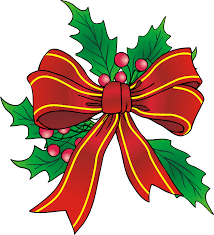 The MangerChristmas Menu 2022Available from Tuesday 29th November throughout December excluding Sundayspre orders onlyStarterRoasted Butternut Squash and Chilli Soup, crème fraiche and crusty bread and butter (v) (vg option)                                 Chicken Liver, Bacon and Port Pate, cranberry sauce and melba toast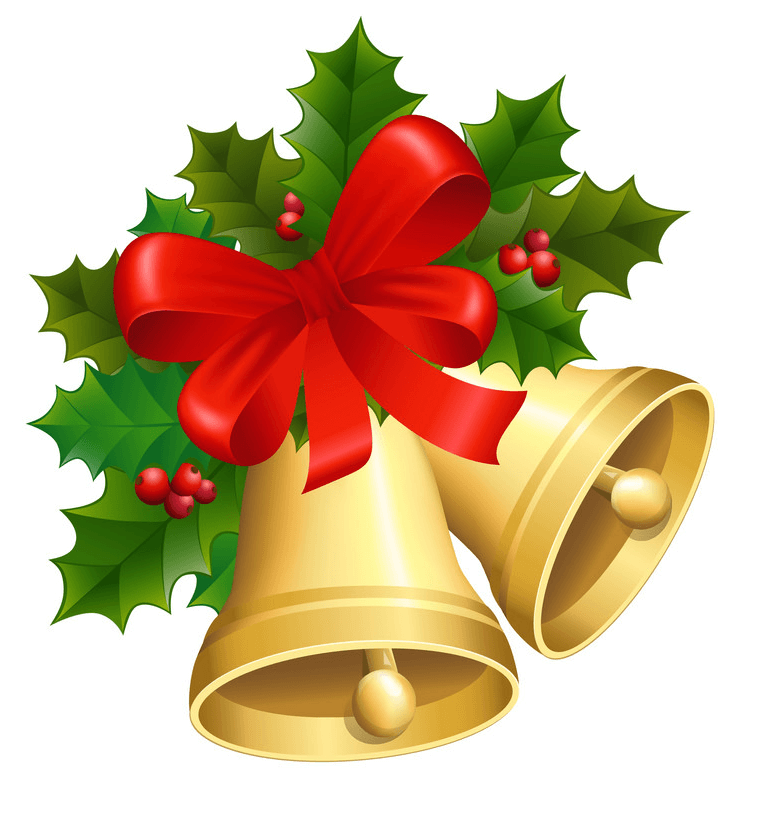                                       Prawn and Mango Cocktail, Marie Rose sauce and brown bread and butter                                     Roasted Plum Tomato, Thyme and Ricotta Tart, salad garnish (v) (vg option)MainRoast Turkey Breast, with Yorkshire pudding, roast potatoes, seasonal vegetables, pigs in blankets, cranberry stuffing and roast gravySlow Braised Blade of Beef, in a red wine and thyme sauce, creamed mashed potato and seasonal vegetablesMushroom and Camembert Wellington, stilton cream sauce, baby new potatoes, seasonal vegetables (v)Pan Fried Lemon Sole, with sizzling lemon and garlic butter, baby new potatoes and seasonal vegetablesPanko Crumbed Chicken Breast, stuffed with chorizo and mozzarella, wild mushroom velouté, roast potatoes and seasonal vegetablesVegan Sweet Potato, Cranberry and Chestnut Loaf, vegan jus, new or roast potatoes and seasonal vegetables 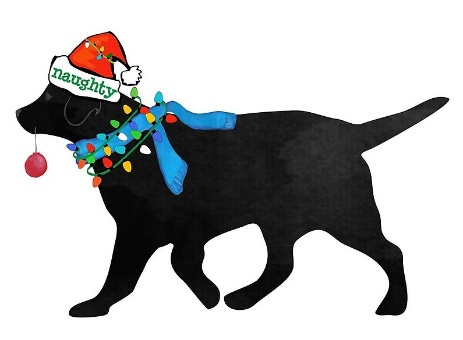 Dessert Manger Christmas Pudding, brandy sauce                                       Bramley Apple and Mincemeat Crumble (vg option)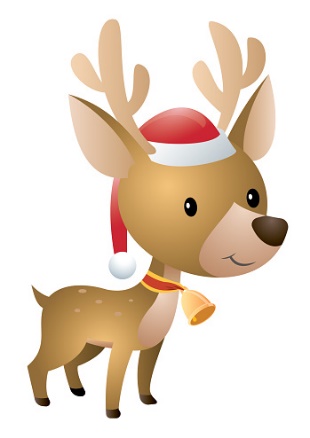 White Chocolate and Berry Pavlova, raspberry coulisHoneycomb Chocolate BrownieBiscoff Cheesecakeall served with either pouring cream, custard or ice-creamAll our menu items are made and prepared in our own kitchen by Chefs Richard, Amie and Darren1 course £18.95 / 2 courses £23.95 / 3 courses £28.95with respect a £5pp non-returnable deposit will be required at the time of booking